 A native Californian, Erika Koss has worked at Northeastern University as an Assistant Dean and Lecturer of Writing in the College of Social Sciences and Humanities since 2012. She also serves as the program manager for the “Security and Resilience Studies” master’s degree program.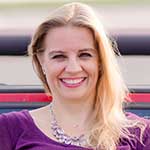 Erika’s research focuses on the politics of the global coffee trade and its effect on women and development, especially in East Africa.  As the creator and curator of the popular event series “The World in Your Cup: Conversations on the Politics and Culture of Coffee,” Erika brings leaders in the coffee industry to NU’s Boston campus to explore the challenges of globalization, politics, and culture embodied through coffee.Before moving to Boston, Erika worked for the U.S. federal government (the National Endowment for the Arts); taught literature, writing, and politics at several universities, including the U.S. Naval Academy in Annapolis, Maryland; and worked at several non-profit organizations, including the National Steinbeck Museum in Salinas, California.She holds a B.S. (The Masters College, CA); a master’s degree in English Literature (San Diego State University), and a master’s degree in Political Science (Northeastern University).  She and her two sons, ages 17 and 7, live in a suburb of Boston, Massachusetts.Erika Koss
Assistant Dean,
Northeastern University